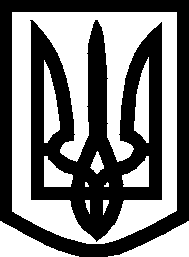 УКРАЇНАВИКОНАВЧИЙ КОМІТЕТ МЕЛІТОПОЛЬСЬКОЇ МІСЬКОЇ РАДИЗапорізької областіР О З П О Р Я Д Ж Е Н Н Яміського голови20.01.2021                                                                                      № 19-рПро створення робочої групи з забезпечення виконання заходів розвитку будівництва у місті Мелітополі та втрату чинності розпорядження міського голови від 09.09.2019 № 393-р	Керуючись Законом України “Про місцеве самоврядування в Україні”, у зв’язку з кадровими змінами та з метою створення сприятливих умов інвестиційної діяльності у будівництві, збільшення обсягів будівництва житла, реалізації державної містобудівної політики на регіональному рівніЗОБОВ'ЯЗУЮ:	1. Створити робочу групу з забезпечення виконання заходів розвитку будівництва у місті Мелітополі в наступному складі:	2. Вважати таким, що втратило чинність, розпорядження міського голови від 09.09.2019 № 393-р «Про створення робочої групи з забезпечення виконання заходів розвитку будівництва у місті Мелітополі в оновленому складі та втрату чинності розпорядження міського голови від 02.12.2016           № 797-р».3. Контроль за виконанням цього розпорядження покласти на заступника міського голови з питань діяльності виконавчих органів ради Щербакова О.Мелітопольський міський голова                                             Іван ФЕДОРОВЩербаков Олександр Валерійович заступник міського голови з питаньдіяльності виконавчих органів ради, голова постійної депутатської комісії з питань земельних відносин та комунальної власності територіальної громади, голова комісіїБесперстова Олена Вікторівнаначальник управління містобудування та архітектури виконавчого комітету Мелітопольської міської ради Запорізької області, заступник голови комісіїЛомиш Зоя Володимирівнаначальник відділу з питань планування та забудови міста, секретар комісіїчлени комісії:Котлов Дмитро Геннадійовичначальник управління комунальною власністю Мелітопольської міської ради Запорізької області, депутат Запорізької обласної радиРепашевська Вікторія Дмитрівнаголова комісії з припинення, начальник відділу капітального будівництва Мелітопольської міської ради Запорізької області, депутат Мелітопольської міської радиКасярум Сергій Олександровичголова постійної депутатської комісії з питань архітектури, будівництва, транспорту, зв'язку та регуляторної політики (за згодою)Чабан Яна Володимирівнаначальник фінансового управлінняМелітопольської міської ради Запорізької областіЗахарчук Юрій Вікторовичначальник управління соціально-економічного розвитку міста виконавчого комітету Мелітопольської міської ради Запорізької областіТегімбаєв Олексій Борисовичголова комісії з припинення, начальник управління житлово -комунального господарства Мелітопольської міської ради Запорізької області Ковалевська Тетяна Олегівнаначальник відділу державної реєстрації речових прав на нерухоме майно, юридичних осіб та фізичних осіб-підприємців Департаменту реєстрації послуг виконавчого комітету Мелітопольської міської ради Запорізької областіКоротков Олександр Сергійовичначальник відділу державного архітектурно-будівельного контролювиконавчого комітету Мелітопольської міської ради Запорізької області